Philippines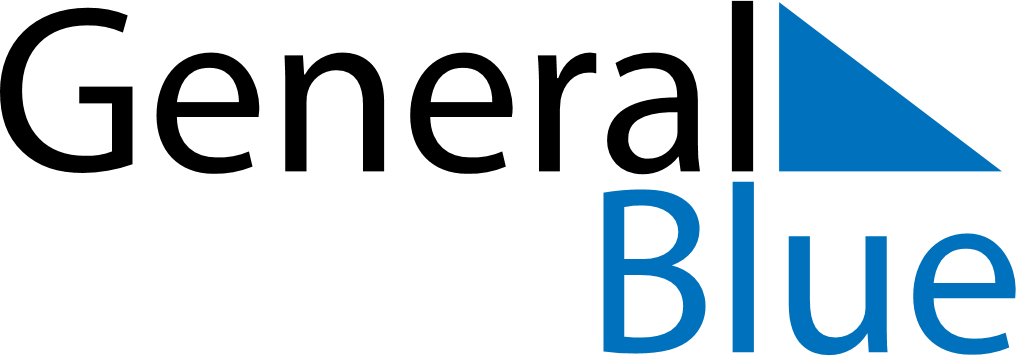 PhilippinesPhilippinesPhilippinesPhilippinesPhilippinesPhilippinesPhilippinesJuly 2027July 2027July 2027July 2027July 2027July 2027July 2027July 2027MondayTuesdayWednesdayThursdayFridaySaturdaySunday12345678910111213141516171819202122232425262728293031August 2027August 2027August 2027August 2027August 2027August 2027August 2027August 2027MondayTuesdayWednesdayThursdayFridaySaturdaySunday12345678910111213141516171819202122232425262728293031September 2027September 2027September 2027September 2027September 2027September 2027September 2027September 2027MondayTuesdayWednesdayThursdayFridaySaturdaySunday123456789101112131415161718192021222324252627282930 Jul 27: Iglesia ni Cristo DayAug 14: Birthday of Muhammad (Mawlid)Aug 21: Ninoy Aquino DayAug 30: National Heroes’ DaySep 15: Mid-Autumn Festival